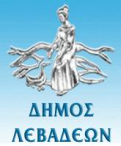 ΝΟΜΟΣ ΒΟΙΩΤΙΑΣΔΗΜΟΣ ΛΕΒΑΔΕΩΝΛιβαδειά,	15-09-2023ΑΝΑΚΟΙΝΩΣΗΟ Δήμος Λεβαδέων ενημερώνει ότι από την Παρασκευή 15 Σεπτεμβρίου 2023, έως και την Τρίτη 31 Οκτωβρίου 2023, η ηλεκτρονική πλατφόρμα Market Pass https://vouchers.gov.gr/marketpass δέχεται αιτήσεις πολιτών που αφορούν τους μήνες Αύγουστο έως και Οκτώβριο 2023.Το Market Pass αποτελεί μέτρο ενίσχυσης των νοικοκυριών, με σκοπό την κάλυψη μέρους του αυξημένου κόστους αγορών, ιδίως ειδών διατροφής, λόγω της σημαντικής αύξησης του δείκτη τιμών καταναλωτή.Οι αιτήσεις υποβάλλονται από τους δικαιούχους στον ηλεκτρονικό σύνδεσμο https://vouchers.gov.gr/marketpass με τη χρήση των κωδικών διαπιστευτηρίων της Γενικής Γραμματείας Πληροφοριακών Συστημάτων Δημόσιας Διοίκησης (taxisnet), είτε διαμέσου των Κέντρων Εξυπηρέτησης Πολιτών (ΚΕΠ), μέχρι 31.10.2023.Ειδικά για τους δικαιούχους που έχουν λάβει την ενίσχυση για τους μήνες Φεβρουάριο έως και Ιούλιο 2023 (του άρθρου 115 του ν. 5007/2022 (Α’ 241)) γίνεται αυτεπάγγελτη εξέταση της πλήρωσης των κριτηρίων του άρθρου 46 του ν. 5045/2023 (Α’ 136) και δεν απαιτείται η υποβολή αίτησης. Ωστόσο, εφόσον εξακολουθούν να πληρούν τα κριτήρια επιλεξιμότητας, δύνανται να εισέλθουν στην εφαρμογή και να τροποποιήσουν την αίτησή τους μόνο:α) εάν επιθυμούν να τροποποιήσουν τον τρόπο χορήγησης της οικονομικής ενίσχυσης από ψηφιακή χρεωστική κάρτα σε τραπεζικό λογαριασμό και το αντίστροφο, καθώς καιβ) εάν έχει μεταβληθεί ο αριθμός IBAN του τραπεζικού λογαριασμού της επιλογής τους.Όσες αυτεπάγγελτα υποβληθείσες αιτήσεις ήδη δικαιούχων δεν τροποποιηθούν ή υποβληθούν οριστικά εκ νέου με τις επιθυμητές τροποποιήσεις μέχρι την 25η Σεπτεμβρίου 2023, θα προωθηθούν για πληρωμή έως τις 29 Σεπτεμβρίου 2023 και δεν θα είναι δυνατόν να τροποποιηθούν μετά την ημερομηνία αυτή. Όσες αυτεπάγγελτα υποβληθείσες αιτήσεις ήδη δικαιούχων παραμείνουν σε κατάσταση «ΣΕ ΕΠΕΞΕΡΓΑΣΙΑ ΑΠΟ ΔΙΚΑΙΟΥΧΟ» μετά την παρέλευση της 25ης Σεπτεμβρίου 2023, θα πρέπει να υποβληθούν οριστικά από τον δικαιούχο το αργότερο μέχρι την 31η Οκτωβρίου 2023, ώστε να προωθηθούν για πληρωμή έως τις 5 Νοεμβρίου 2023.Επειδή οι προθεσμίες υποβολής Δηλώσεων Φορολογίας Εισοδήματος δεν έχουν παρέλθει για συγκεκριμένες κατηγορίες δικαιούχων (πυρόπληκτοι, ΑΦΜ σχετιζόμενοι με δηλώσεις επιχειρήσεων) και δεν έχει ολοκληρωθεί η εκκαθάριση Δηλώσεων Φορολογίας Εισοδήματος φορολογικού έτους 2022, ενδέχεται να μην είναι προσωρινά δυνατή η αυτεπάγγελτη εξέταση της ήδη υπάρχουσας αιτήσεώς τους μέχρι την έναρξη της περιόδου υποβολής αιτήσεων (15/9/2023). Για τις περιπτώσεις αυτές θα επαναληφθεί η διαδικασία της αυτεπάγγελτης εξέτασης εντός Οκτωβρίου, οπότε οι εμπλεκόμενοι δικαιούχοι θα πρέπει να εισέρχονται στην εφαρμογή σε τακτά χρονικά διαστήματα μέχρι τις 31/10/2023, για να ενημερώνονται για την εξέλιξη της αιτήσεώς τους.Για περισσότερες πληροφορίες σχετικά με τους όρους, τις προϋποθέσεις, τα εισοδηματικά και άλλα οικονομικά κριτήρια, μπορείτε να επισκεφθείτε τον ακόλουθο ηλεκτρονικό σύνδεσμο: https://vouchers.gov.gr/marketpass . 